ПРОГРАММА УЧЕБНОЙ ДИСЦИПЛИНЫЭлементы высшей математики2020Рабочая программа учебной дисциплины разработана на основе Федерального государственного образовательного стандарта среднего профессионального образования (далее - ФГОС СПО) по специальности 09.02.06 Сетевое и системное администрированиеОрганизация-разработчик: государственное автономное учреждение Калининградской области профессиональная образовательная организация «Колледж предпринимательства»Разработчики:Осипова Г.В. - ГАУ КО «Колледж предпринимательства», преподавательРабочая программа учебной дисциплины рассмотрена на заседании отделения общеобразовательных дисциплин. Протокол № 1 от 31.08.2020 г.СОДЕРЖАНИЕ1. ПАСПОРТ РАБОЧЕЙ ПРОГРАММЫ УЧЕБНОЙ ДИСЦИПЛИНЫЭлементы высшей математики1.1. Область применения программыРабочая программа учебной дисциплины является частью основной профессиональной образовательной программы в соответствии с ФГОС СПО по специальности 09.02.06. Сетевое и системное администрирование1.2. Место дисциплины в структуре основной профессиональной образовательной программы: дисциплина математического и общего естественнонаучного цикла.1.3. Цели и задачи дисциплины – требования к результатам освоения дисциплины:В результате освоения обязательной части дисциплины обучающийся должен: уметь:решать прикладные задачи в области профессиональной деятельности;выполнять операции над матрицами и решать системы линейных уравнений;применять методы дифференциального и интегрального исчисления;решать дифференциальные уравнениязнать:значение математики в профессиональной деятельности и при освоении основной профессиональной образовательной программы;основы математического анализа, линейной алгебры и аналитической геометрии; основы дифференциального и интегрального исчисления1.4. Рекомендуемое количество часов на освоение рабочей программы дисциплины:     Максимальной учебной нагрузки обучающихся 85 часа, в том числе:     	обязательной аудиторной учебной нагрузки обучающегося 75 часов;	самостоятельной работы обучающегося 10 часов2. СТРУКТУРА И СОДЕРЖАНИЕ УЧЕБНОЙ ДИСЦИПЛИНЫЭлементы высшей математики2.1. Объем учебной дисциплины и виды учебной работы2.2. Тематический план и содержание учебной дисциплины Элементы высшей математики			3. УСЛОВИЯ РЕАЛИЗАЦИИ РАБОЧЕЙ ПРОГРАММЫ УЧЕБНОЙ ДИСЦИПЛИНЫ3.1. Требования к минимальному материально-техническому обеспечениюРеализация рабочей программы учебной дисциплины требует наличия учебного кабинета «Математика», в который входят:многофункциональный комплекс преподавателя; наглядные пособия  (комплекты  учебных  таблиц,  плакатов,  портретов  выдающихся ученых-математиков);информационно-коммуникативные средства; 	экранно-звуковые пособия; 	комплект технической документации, в том числе паспорта на средства обучения, инструкции по их использованию и технике безопасности;библиотечный фонд. 	Оборудование учебного кабинета: посадочные места по количеству учащихся;рабочее место преподавателя;медиатека;электронные уроки;поурочные папки-копилки;комплект контролирующих заданий по темам курса.Технические средства обучения: компьютер, электронная доска, ноутбуки.3.2. Информационное обеспечение обученияПеречень рекомендуемых учебных изданий, Интернет-ресурсов, дополнительной литературы     Основные источники:      1.Григорьев В.П. Элементы высшей математики –М.: ОИЦ «Академия», 2         2016г     2.Григорьев В.П. Сборник задач по высшей математике: Учеб. пособие для студентов учрежд. СПО / В.П.Григорьев, Т.Н.Сабурова. – М.: Издательский центр «Академия», 2014. – 160 с.2.Богомолов Н.В. Самойленко П.И. Математика: учебник для ссузов. М.:    Дрофа, 2014г.      3.Богомолов Н.В. Сборник задач по математике: Учебное пособие для         средних специальных учебных заведений.- М.: Дрофа,2014г. 4.Богомолов Н.В. Сборник дидактических заданий по математике:   Учебное пособие для средних специальных учебных заведений.-    М.:Дрофа,2014г.. Дополнительные источники5. Щипачев В.С. Основы высшей математики: М.: Высшая школа, 2014 г. 6. Высшая математика для экономистов: Учеб. пособ. для  вузов/Н.Ш.      Кремер, Б.А. Путко, И.М. Гришин, М.Н.Фридман. М.: ЮНИТИ, 2014 г  7.Бутузов В.Ф., Крутицкая Н.И. Математический анализ в вопросах и    задачах: Учебное пособие.- Издание 3-е.-М.: Физматлит, 2012г. 8.Ведина О.И., Десницкая В.Н., Варфоломеева Г.Б., Тарасюк А.Ф.              Математика. Математический анализ для экономистов: Учебник/ Под               ред.А.А. Гриба, А.Ф.  Тарасюка. – М.: Филинъ,2013. 9. Выгодский М.Я. Справочник по высшей математике.- Росткнига,2013г          http://mat.1september.ru  –газета Математика          www.math. ru - Математика и образование          www.uchportal.ru           curator.ru /e-books/m6.html            http://education.kudits.ru/homeandschool         www. fcior. edu. ru  (Информационные, тренировочные и контрольные                                            материалы)     www.school-collection.edu.ru (Единая коллекции цифровых                                                         образовательных ресурсов)4. КОНТРОЛЬ И ОЦЕНКА РЕЗУЛЬТАТОВ ОСВОЕНИЯ УЧЕБНОЙ ДИСЦИПЛИНЫКонтроль и оценка результатов освоения учебной дисциплины осуществляется преподавателем в процессе проведения практических занятий и лабораторных работ, тестирования, а также выполнения обучающимися индивидуальных заданий, проектов, исследований.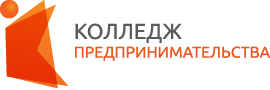 государственное автономное учреждение  Калининградской области профессиональная  образовательная организация «КОЛЛЕДЖ ПРЕДПРИНИМАТЕЛЬСТВА»стр.ПАСПОРТ РАБОЧЕЙ ПРОГРАММЫ УЧЕБНОЙ ДИСЦИПЛИНЫ4СТРУКТУРА И СОДЕРЖАНИЕ УЧЕБНОЙ ДИСЦИПЛИНЫ6УСЛОВИЯ РЕАЛИЗАЦИИ РАБОЧЕЙ ПРОГРАММЫ УЧЕБНОЙ ДИСЦИПЛИНЫ10КОНТРОЛЬ И ОЦЕНКА РЕЗУЛЬТАТОВ ОСВОЕНИЯ УЧЕБНОЙ ДИСЦИПЛИНЫ12Вид учебной работыОбъем часовМаксимальная учебная нагрузка (всего)85Обязательная аудиторная учебная нагрузка (всего) 75в том числе:        теоретическое обучение46        практические занятия29Самостоятельная работа обучающегося (всего)10в том числе:   Выполнение домашних заданий.    Чтение и анализ литературы.   Решение вариативных задач и упражнений.1255Промежуточная аттестация в форме дифференцированного зачетаПромежуточная аттестация в форме дифференцированного зачетаНаименование разделов и темСодержание учебного материала, лабораторные и практические работы, самостоятельная работа обучающихся, курсовая работ (проект) Содержание учебного материала, лабораторные и практические работы, самостоятельная работа обучающихся, курсовая работ (проект) Содержание учебного материала, лабораторные и практические работы, самостоятельная работа обучающихся, курсовая работ (проект) Объем часовУровень освоения122234Тема 1Элементы линейной алгебрыСодержание учебного материалаСодержание учебного материалаСодержание учебного материала34Тема 1Элементы линейной алгебры11Матрицы. Основные виды. Алгебра матриц.81Тема 1Элементы линейной алгебры22Определители второго и третьего порядков. Свойства. Способы вычисления82Тема 1Элементы линейной алгебры33Обратная матрица. Алгоритм нахождения82Тема 1Элементы линейной алгебры44Системы линейных уравнений с несколькими неизвестными. Основные понятия.82Тема 1Элементы линейной алгебрыПрактические занятия Алгебраические действия над матрицами.Вычисление определителей различными способами.Операция обращения матриц.Формулы Крамера решения систем линейных уравнений.Решение систем линейных уравнений с помощью определителей.Метод Гаусса решения систем линейных уравнений.Решение систем линейных уравнений методом последовательного исключения переменных.Матричное решение систем линейных уравненийПрактические занятия Алгебраические действия над матрицами.Вычисление определителей различными способами.Операция обращения матриц.Формулы Крамера решения систем линейных уравнений.Решение систем линейных уравнений с помощью определителей.Метод Гаусса решения систем линейных уравнений.Решение систем линейных уравнений методом последовательного исключения переменных.Матричное решение систем линейных уравненийПрактические занятия Алгебраические действия над матрицами.Вычисление определителей различными способами.Операция обращения матриц.Формулы Крамера решения систем линейных уравнений.Решение систем линейных уравнений с помощью определителей.Метод Гаусса решения систем линейных уравнений.Решение систем линейных уравнений методом последовательного исключения переменных.Матричное решение систем линейных уравнений16Тема 1Элементы линейной алгебрыКонтрольные работыЭлементы линейной алгебры.Контрольные работыЭлементы линейной алгебры.Контрольные работыЭлементы линейной алгебры.2Тема 1Элементы линейной алгебрыСамостоятельная работа обучающихся  Решение систем линейных уравнений различными способами.Написание реферата на тему: «Задачи экономики, приводящие к составлению и решению систем линейных уравнений с несколькими неизвестными »Создание презентаций на темы: «Определители, свойства и способы вычислений» «Матрицы, виды и свойства»Составление алгоритма нахождения обратной матрицы и решение типовых примеровСамостоятельная работа обучающихся  Решение систем линейных уравнений различными способами.Написание реферата на тему: «Задачи экономики, приводящие к составлению и решению систем линейных уравнений с несколькими неизвестными »Создание презентаций на темы: «Определители, свойства и способы вычислений» «Матрицы, виды и свойства»Составление алгоритма нахождения обратной матрицы и решение типовых примеровСамостоятельная работа обучающихся  Решение систем линейных уравнений различными способами.Написание реферата на тему: «Задачи экономики, приводящие к составлению и решению систем линейных уравнений с несколькими неизвестными »Создание презентаций на темы: «Определители, свойства и способы вычислений» «Матрицы, виды и свойства»Составление алгоритма нахождения обратной матрицы и решение типовых примеров8Тема 2Элементы теории комплексных чиселСодержание учебного материалаСодержание учебного материалаСодержание учебного материала10Тема 2Элементы теории комплексных чисел11Понятие комплексного числа, форма записи, свойства22Тема 2Элементы теории комплексных чиселПрактические занятия Арифметические операции над комплексными числамиТригонометрическая форма записи комплексных чисел.Практические занятия Арифметические операции над комплексными числамиТригонометрическая форма записи комплексных чисел.Практические занятия Арифметические операции над комплексными числамиТригонометрическая форма записи комплексных чисел.4Тема 2Элементы теории комплексных чиселСамостоятельная работа обучающихся  Решение примеров по теме «Арифметические операции над комплексными числами».Написание реферата на тему: «Тригонометрическая и показательная формы комплексных чисел»Создание презентации «Комплексные числа»Самостоятельная работа обучающихся  Решение примеров по теме «Арифметические операции над комплексными числами».Написание реферата на тему: «Тригонометрическая и показательная формы комплексных чисел»Создание презентации «Комплексные числа»Самостоятельная работа обучающихся  Решение примеров по теме «Арифметические операции над комплексными числами».Написание реферата на тему: «Тригонометрическая и показательная формы комплексных чисел»Создание презентации «Комплексные числа»4Тема 3Элементы теории пределовСодержание учебного материалаСодержание учебного материалаСодержание учебного материала16Тема 3Элементы теории пределов11Предел функции. Основные теоремы о пределах. Свойства пределов.42Тема 3Элементы теории пределов22Односторонние пределы. Классификация точек разрыва.41Тема 3Элементы теории пределов33Непрерывность и разрывы функции. Раскрытие неопределенностей42Тема 3Элементы теории пределов44Вычисление пределов 42Тема 3Элементы теории пределовПрактические занятия Замечательные пределы.Раскрытие неопределенностей.Вычисление пределов различными способами.Практические занятия Замечательные пределы.Раскрытие неопределенностей.Вычисление пределов различными способами.Практические занятия Замечательные пределы.Раскрытие неопределенностей.Вычисление пределов различными способами.6Тема 3Элементы теории пределовСамостоятельная работа обучающихсяРешение примеров по теме «Вычисление пределов»Написание реферата «Предельные отношения и их анализ в экономических ситуациях»Самостоятельная работа обучающихсяРешение примеров по теме «Вычисление пределов»Написание реферата «Предельные отношения и их анализ в экономических ситуациях»Самостоятельная работа обучающихсяРешение примеров по теме «Вычисление пределов»Написание реферата «Предельные отношения и их анализ в экономических ситуациях»6Тема 4Элементы дифференциального исчисленияСодержание учебного материалаСодержание учебного материалаСодержание учебного материала22Тема 4Элементы дифференциального исчисления1Производная  функции. определение и основные свойства.Производная  функции. определение и основные свойства.23Тема 4Элементы дифференциального исчисления Практические занятияФормулы и правила дифференцирования.Производные и дифференциалы высших порядков.Решение примеров на нахождение производных и дифференциалов раз личных функций.Исследование функций с помощью производных.Применение второй производной к исследованию функций Практические занятияФормулы и правила дифференцирования.Производные и дифференциалы высших порядков.Решение примеров на нахождение производных и дифференциалов раз личных функций.Исследование функций с помощью производных.Применение второй производной к исследованию функций Практические занятияФормулы и правила дифференцирования.Производные и дифференциалы высших порядков.Решение примеров на нахождение производных и дифференциалов раз личных функций.Исследование функций с помощью производных.Применение второй производной к исследованию функций10Тема 4Элементы дифференциального исчисленияКонтрольные работы  Элементы дифференциального исчисления.Контрольные работы  Элементы дифференциального исчисления.Контрольные работы  Элементы дифференциального исчисления.2Тема 4Элементы дифференциального исчисленияСамостоятельная работа обучающихся Решение примеров. Дифференцирование сложных функций.Написание реферата по теме «Приложения производной в экономической теории»Самостоятельная работа обучающихся Решение примеров. Дифференцирование сложных функций.Написание реферата по теме «Приложения производной в экономической теории»Самостоятельная работа обучающихся Решение примеров. Дифференцирование сложных функций.Написание реферата по теме «Приложения производной в экономической теории»8Тема 5Элементы интегрального исчисления    Содержание учебного материалаСодержание учебного материалаСодержание учебного материала21Тема 5Элементы интегрального исчисления    1Неопределенный интеграл. Основные понятия и формулы. Табличные интегралы.Неопределенный интеграл. Основные понятия и формулы. Табличные интегралы.43Тема 5Элементы интегрального исчисления    2Несобственный интеграл. Свойства.Несобственный интеграл. Свойства.43Тема 5Элементы интегрального исчисления    Практические занятияВычисление  неопределенных интегралов.Определенный интеграл.Нахождение определенных интегралов различными способами.Приложения интегралов.Практические занятияВычисление  неопределенных интегралов.Определенный интеграл.Нахождение определенных интегралов различными способами.Приложения интегралов.Практические занятияВычисление  неопределенных интегралов.Определенный интеграл.Нахождение определенных интегралов различными способами.Приложения интегралов.9Тема 5Элементы интегрального исчисления    Самостоятельная работа обучающихсяРешение примеров:Интегрирование по частям.Метод замены переменной.Написание реферата по теме «Экономический смысл определенного интеграла»Самостоятельная работа обучающихсяРешение примеров:Интегрирование по частям.Метод замены переменной.Написание реферата по теме «Экономический смысл определенного интеграла»Самостоятельная работа обучающихсяРешение примеров:Интегрирование по частям.Метод замены переменной.Написание реферата по теме «Экономический смысл определенного интеграла»8Дифференцированный зачетДифференцированный зачетДифференцированный зачетДифференцированный зачет2                                                                                                                                               Всего:                                                                                                                                               Всего:                                                                                                                                               Всего:85Результаты обучения(освоенные умения, усвоенные знания)Формы и методы контроля и оценки результатов обучения Умения:решение прикладных задач в области профессиональной деятельности    -оценка устного опроса    -экспертная оценка выполнения         контрольной работы     -анализ выполнения работы по       подготовке презентаций, рефератов     -оценка результатов тестового контроляЗнания:значение математики в профессиональной деятельности и при освоении основной профессиональной образовательной программыоценка устного опроса;      -     анализ выполнения работы по             подготовке рефератов, презентацийосновные математические методы решения прикладных задач в области профессиональной деятельностиоценка проведения устного опроса;оценка правильности использования основных формул и понятий при решении задач контрольных работосновные понятия и методы математического анализа, основы интегрального и дифференциального исчисления, основам дифференциальных уравнений, элементам аналитической геометрии и линейной алгебры.фронтальный опросэкспертная оценка выполнения контрольных работанализ выполнения работы по            подготовке презентаций, рефератов      -    оценка результатов тестового             контроляитоговый контроль       -  экспертная оценка в рамках            проведения экзамена по учебной          дисциплине          